LOOKSLOOKSWomanMan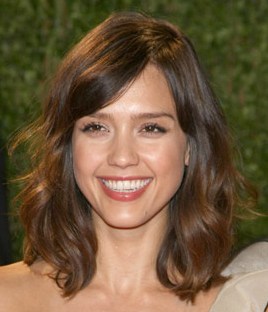 She is pretty          beautiful                    cute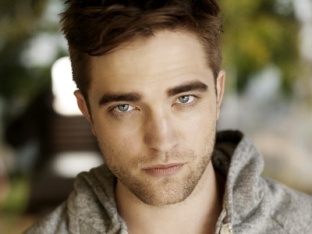 He is handsome         cute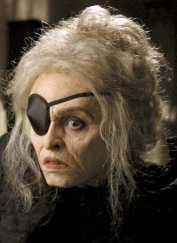 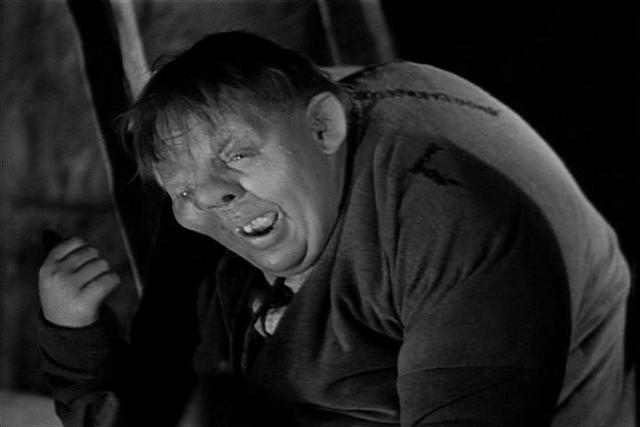       They are ugly.      They are ugly.LOOKSLOOKSWomanManShe is pretty          beautiful                    cuteHe is handsome         cute      They are ugly.      They are ugly.